УТВЕРЖДАЮ Зам. Председателя Закупочной комиссии1 уровня АО «ДРСК    __________________С.А. Коржов«    »_______________ 2021Уведомление о внесении изменений в Извещение о закупке и Документацию о закупке по Конкурсу в электронной форме Лот № 1201-КС ПИР СМР-2022-ДРСК: право заключения договора поставки «Комплектные трансформаторные подстанции»№ 1	             от 27.04.2021 г.Организатор: АО «Дальневосточная распределительная сетевая компания» (далее – АО «ДРСК»). (Почтовый адрес: 675004, Амурская обл., г. Благовещенск, ул. Шевченко, 32, тел. 8 (4162) 397-242Заказчик: АО «Дальневосточная распределительная сетевая компания» (далее – АО «ДРСК»). (Почтовый адрес: 675004, Амурская обл., г. Благовещенск, ул. Шевченко, 32, тел. 8 (4162) 397-242Способ и предмет закупки: Конкурс в электронной форме Лот № 1201-КС ПИР СМР-2022-ДРСК: право заключения договора поставки «Комплектные трансформаторные подстанции»Извещение о проведении закупочной процедуры опубликовано на сайте в информационно-телекоммуникационной сети «Интернет» www.zakupki.gov.ru от 26.08.2021 № 3211058701011.  Внесены следующие изменения:   Пункты Извещения читать в следующей редакции: Пункты Документации о закупке читать в следующей редакции:  Все остальные условия Извещения и Документации о закупке остаются без изменений.Коваленко О.В. (416-2) 397-242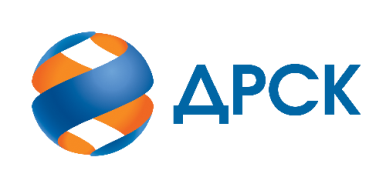 АКЦИОНЕРНОЕ ОБЩЕСТВО «ДАЛЬНЕВОСТОЧНАЯ РАСПРЕДЕЛИТЕЛЬНАЯ СЕТЕВАЯ КОМПАНИЯ»15.Дата начала – дата и время окончания срока подачи заявокДата начала подачи заявок:«26» августа 2021 г.  Дата и время окончания срока подачи заявок:«04» октября 2021 г. в 15 ч. 00 мин.  по местному времени Организатора) 1.2.19Срок предоставления Участникам разъяснений по Документации о закупкеДата и время окончания срока предоставления разъяснений:«04» октября 2021 г. в 15 ч. 00 мин. Организатор вправе не предоставлять разъяснение в случае, если запрос от Участника поступил позднее чем за 3 (три) рабочих дня до даты окончания срока подачи заявок, установленной в пункте 1.2.20   1.2.20Дата начала – дата и время окончания срока подачи заявокДата начала подачи заявок:«19» апреля 2021 г.  Дата и время окончания срока подачи заявок:«14» мая 2021 г. в 15 ч. 00 мин. (по местному времени Организатора)  1.2.22Дата окончания рассмотрения заявок Дата окончания рассмотрения заявок:«25» октября 2021 г. 1.2.23Дата подведения итогов закупки Дата подведения итогов закупки:«15» ноября2021 г.